ГОСТ22355—77 ГОСУДАРСТВЕННЫЙ СТАНДАРТШАЙБЫ КЛАССА ТОЧНОСТИ С
К ВЫСОКОПРОЧНЫМ БОЛТАМКонструкция и размерыPreduct grade С washers for high-trength bolts.
Design and dimensiensО КП 12 8000Постановлением Государственного комитета стандартов Совета Министров СССР
от 7 февраля 1977 г. № 309 срок введения установленс 01.01.79Проверен в 1984 г. Постановлением Госстандарта от 27.11.84 № 4000 срок действия
продлендо 01.01.90Несоблюдение стандарта преследуется по законуКонструкция и размеры шайб должны соответствовать указанным на
чертеже и в таблице.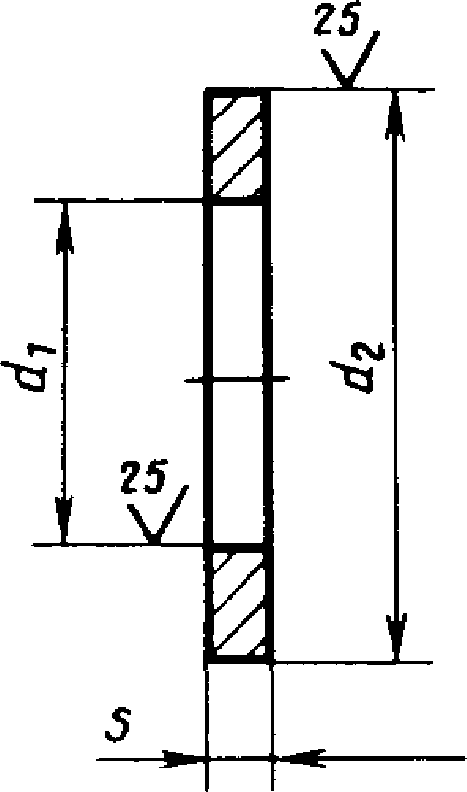 мм* Толщина шайб, применяемых в мостостроении.Примечание. Размеры, заключенные в скобки, применять не рекомендуется.Пример условного обозначения шайбы для болта
диаметром резьбы 20 мм:Шайба 20 ГОСТ22355- 77(Измененная редакция, Изм. № 1).Технические требования — по ГОСТ 22356—77.2а. Предельные отклонения размеров и допуски формы и расположения
поверхностей — по ГОСТ 18123—82.26. Шероховатость и допускаемые дефекты поверхности шайб — по
ГОСТ 18123-82.2а, 26. (Введены дополнительно, Изм. № 1).Теоретическая масса шайб приведена в справочном приложении.ПРИЛОЖЕНИЕСправочноеТЕОРЕТИЧЕСКАЯ МАССА ШАЙБ(Измененная редакция, Изм. № I).СОДЕРЖАНИЕГОСТ 397-79 Шплинты. Технические условия	 2ГОСТ 6402-70 Шайбы пружинные. Технические условия	11ГОСТ 6958-78 Шайбы увеличенные. Классы точности А и С. Техническиеусловия	 21ГОСТ 9649-78	Шайбы стальные класса точности А для пальцев. Техническиеусловия	 25ГОСТ 10450—78 Шайбы уменьшенные. Классы точности А и С. Техническиеусловия	 28ГОСТ 10461—81	Шайбы стопорные с зубьями. Общие технические условия	32ГОСТ 10462-81 Шайбы стопорные с внутренними зубьями. Конструкцияи размеры	 35ГОСТ 10463—81 Шайбы стопорные с наружными зубьями. Конструкцияи размеры	 40ГОСТ 10464-81 Шайбы стопорные с наружными зубьями под винты с потай-
ной и полупотайной головкой с углом 90°. Конструкция иразмеры 	 45ГОСТ 10906—78	Шайбы косые. Технические условия	 49ГОСТ 11371-78	Шайбы. Технические условия 	 54ГОСТ 11648—75	Шайбы упорные быстросьемные. Технические условия ....	59ГОСТ 13463-77	Шайбы стопорные с лапкой. Конструкция и размеры 	 54ГОСТ 13464-77 Шайбы стопорные с лапкой уменьшенные. Конструкцияи размеры	 71ГОСТ 13465—77	Шайбы стопорные с носком. Конструкция и размеры		75ГОСТ 13466—77 Шайбы стопорные с носком уменьшенные. Конструкцияи размеры	 83ГОСТ 18123—82	Шайбы. Общие технические условия	 90ГОСТ 22355—77 Шайбы класса точности С к высокопрочным болтам. Конст-
рукция и размеры	 100Редактор AM. Владимиров
Технический редактор О.Н. Власова
Корректор Л.А. ПономареваСдано в наб. 27.12-88. Подписано к печати 24.04.89	6,5 печ.л., 6,63 уел. кр.-отт.,5,20 уч.-изд. л., Тираж 50 000 экз. ЗакАЪбЦ Изд. № 10496/2 Цена 25 коп.Ордена ’’Знак Почета” Издательство стандартов, 123840, Москва, ГСП,Новопресненский пер., 3
Набрано в Издательстве стандартов на НПУ
Вильнюсская типография Издательства стандартов. Вильнюс, ул- Даряус и Гирено, 39Номинальный
диаметр резьбыSболта161837(18)20394202244(22)24505: 6*2426565: 6*(27)3066303366636397842459084852100Номинальный диа-
метр резьбы болта,
ммТ еоретическая
масса 1000 шт.
шайб, кгНоминальный диа-
метр резьбы болта,
ммТ еоретическая
масса 1000 шт.
шайб, кг «1625,8(27)127,8(18)27,830120,72035,836168,7(22)59,342299,52475,848359,7